*should the audit not be available the meeting cannot proceed and must be adjourned until such time as the audit is available for consideration by the members.ANNUAL GENERAL MEETINGRockhampton North Special School P&C26.05.22 @ 9amANNUAL GENERAL MEETINGRockhampton North Special School P&C26.05.22 @ 9am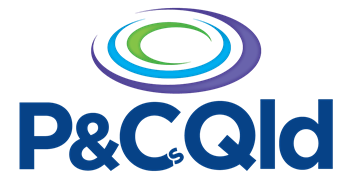 The order of business to be conducted at an annual general meeting of the Association must be undertaken in the following order.The order of business to be conducted at an annual general meeting of the Association must be undertaken in the following order.The order of business to be conducted at an annual general meeting of the Association must be undertaken in the following order.Welcome to members and introduction of any special visitorsMeeting opened at 0910.In attendance: Myles Spreadborough, Jaimi Morphett, Chris Heut, Nola Davey, Alana Hudson, Andrew Daley, Trudy-Anne Horton, Ewan Filmer, Chaplain Jayden Cherry and Samantha Wearne.Meeting opened at 0910.In attendance: Myles Spreadborough, Jaimi Morphett, Chris Heut, Nola Davey, Alana Hudson, Andrew Daley, Trudy-Anne Horton, Ewan Filmer, Chaplain Jayden Cherry and Samantha Wearne.ApologiesApologies: Dehlia Dawson, Kelly Mills, Melinda LawrenceApologies: Dehlia Dawson, Kelly Mills, Melinda LawrenceConfirmation of minutes of the previous annual general meetingMoved that the 2022 AGM minutes are endorsed as a true and correct record, moved by Alana Hudson and seconded by Trudy-Anne Horton.Moved that the 2022 AGM minutes are endorsed as a true and correct record, moved by Alana Hudson and seconded by Trudy-Anne Horton.Business arising out of the minutes of the previous annual general meetingNil.Nil.Receipt and adoption of the Association’s audited annual financial statement * and Treasurer’s report (to include all relevant subcommittees’ audited financial statements)Trudy-Anne Horton moved that the annual financial statement and Treasure’s report be moved as a true and correct record, seconded by Jaimi Morphett.Trudy-Anne Horton moved that the annual financial statement and Treasure’s report be moved as a true and correct record, seconded by Jaimi Morphett.Receipt and adoption of the President’s annual reportMyles Spreadborough moved that the President’s annual report be moved as a true and correct record, seconded by Alana Hudson.Myles Spreadborough moved that the President’s annual report be moved as a true and correct record, seconded by Alana Hudson.Receive applications for membership (to include renewal of existing membership and new membership)Received member applications for: Melinda Lawrence, Andrew Daley, Trudy-Anne Horton, Jaimi Morphett, Myles Spreadborough, Christine Heut, Nola Davey.Received member applications for: Melinda Lawrence, Andrew Daley, Trudy-Anne Horton, Jaimi Morphett, Myles Spreadborough, Christine Heut, Nola Davey.Declare vacancies of existing Officer/Executive CommitteePresident, Vice President, Treasurer and Secretary, step down from positions.President, Vice President, Treasurer and Secretary, step down from positions.Election of Officers/Executive CommitteePrincipal assumes the Chair and commences with the election of the President. President then continues with election of Vice President, Treasurer and Secretary.It is moved that Myles Spreadborough is elected as President, moved by Trudy-Anne Horton and seconded by Jaimi Morphett.It is moved that Jaimi Morphett is elected as Vice President, moved by Nola Davey and seconded by Christine Heut.The Treasurer position was passed in. Trudy-Anne Horton to act in the position until a new member is appointed.The Secretary position was passed in. Alana Hudson to act in the position until a new member is appointed.Principal assumes the Chair and commences with the election of the President. President then continues with election of Vice President, Treasurer and Secretary.It is moved that Myles Spreadborough is elected as President, moved by Trudy-Anne Horton and seconded by Jaimi Morphett.It is moved that Jaimi Morphett is elected as Vice President, moved by Nola Davey and seconded by Christine Heut.The Treasurer position was passed in. Trudy-Anne Horton to act in the position until a new member is appointed.The Secretary position was passed in. Alana Hudson to act in the position until a new member is appointed.Motion to change bank signatories to the newly elected OfficersMotion: to change signatories on the P&C Bank Account to Trudy-Anne Horton, Jaimi Morphett and Myles Spreadborough, moved by Alana Hudson and seconded by Trudy-Anne Horton.Motion: to change signatories on the P&C Bank Account to Trudy-Anne Horton, Jaimi Morphett and Myles Spreadborough, moved by Alana Hudson and seconded by Trudy-Anne Horton.Confirmation of continuing subcommittees of the Association (including appointment of members of subcommittees)Fundraising subcommittee member appointment: Christine Heut, Jaimi Morphett and Nola Davey.Fundraising subcommittee member appointment: Christine Heut, Jaimi Morphett and Nola Davey.Appointment of the Association’s AuditorMyles Spreadborough moved that the P&C uses DASS Accounting Auditor for 2023, seconded by Christine Heut.Myles Spreadborough moved that the P&C uses DASS Accounting Auditor for 2023, seconded by Christine Heut.Adoption of the Student Protection Risk Management StrategyThe Student Protection Risk Management Strategy is adopted, moved by Myles Spreadborough, seconded by Andrew Daley.The Student Protection Risk Management Strategy is adopted, moved by Myles Spreadborough, seconded by Andrew Daley.Adoption of new model constitution (if any)Moved that the constitution remains as it was, moved by Trudy-Anne Horton, seconded by Alana Hudson.Moved that the constitution remains as it was, moved by Trudy-Anne Horton, seconded by Alana Hudson.Honorary life membership awards (if any)Myles SpreadboroughMyles SpreadboroughGeneral Business.Annual Implementation Plan & Strategic Plan.Undercover concrete play area:Giant Plastic Chess Set - $437.47 MTAGiant Snakes & Ladders - $116.38 MTATeal Outdoor Mat - $115.45 MTAFoam-Filled Lounger - $252.95 each (x4) MTATotal: $1,681.10Trudy-Anne Horton moves that the P&C donates $2,000 towards items for the undercover area, provided it is purchased from Modern Teaching Aides (MTA) and the P&C receives an invoice for the amount.School to gain quotes for items below. P&C to possibly donate the below:School logo marqueeTable covers with logoAccountant and auditors fees to be paid. Moved by Trudy-Anne Horton and seconded by Jaimi Morphett.P&C Insurance to be paid. Moved by Trudy-Anne Horton and seconded by Christine Heut.Moved that the treasurer report is moved as an accurate and true record. Moved by Trudy-Anne Horton and seconded by Christine Heut.
The Student Protection training is signed and completed by members.Chappy Jayden: fundraising events – communicate with Chappy as he would love to be involved. Next Meeting: Wed 21.06.23 at 9am – Emily to make flyers to have a “change the day for P&C”.Close at 10:15am.Annual Implementation Plan & Strategic Plan.Undercover concrete play area:Giant Plastic Chess Set - $437.47 MTAGiant Snakes & Ladders - $116.38 MTATeal Outdoor Mat - $115.45 MTAFoam-Filled Lounger - $252.95 each (x4) MTATotal: $1,681.10Trudy-Anne Horton moves that the P&C donates $2,000 towards items for the undercover area, provided it is purchased from Modern Teaching Aides (MTA) and the P&C receives an invoice for the amount.School to gain quotes for items below. P&C to possibly donate the below:School logo marqueeTable covers with logoAccountant and auditors fees to be paid. Moved by Trudy-Anne Horton and seconded by Jaimi Morphett.P&C Insurance to be paid. Moved by Trudy-Anne Horton and seconded by Christine Heut.Moved that the treasurer report is moved as an accurate and true record. Moved by Trudy-Anne Horton and seconded by Christine Heut.
The Student Protection training is signed and completed by members.Chappy Jayden: fundraising events – communicate with Chappy as he would love to be involved. Next Meeting: Wed 21.06.23 at 9am – Emily to make flyers to have a “change the day for P&C”.Close at 10:15am.